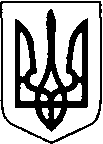 Виконавчий  комітет  Нововолинської  міської  радиВолинської областіР І Ш Е Н Н Я08 березня 2023 року                   м. Нововолинськ                                     №Про затвердження протоколу засідання аукціонної комісії для продажу об’єкта малої приватизації за адресою: вулиця Святого Володимира, 1,  м. Нововолинськ, кабінет 6, кладова 5, кабінет 4, кабінет 3, кабінет 1, кабінет 2, загальною площею  51,4 м2Відповідно до Закону  України «Про приватизацію державного і комунального майна», рішень міської ради від 22.06.2018 №24/13 «Про затвердження положення про діяльність аукціонної комісії для продажу об’єктів малої приватизації», від 15.02.2023 №19/12 «Про схвалення переліку об’єктів комунальної власності, що підлягають приватизації у 2023 році», рішення виконавчого комітету від 27.02.2023 №92 «Про утворення аукціонної комісії для продажу об’єктів малої приватизації, які перебувають на балансі комунального підприємства «Управляюча житлова компанія №1» Нововолинської міської ради», розглянувши протокол засідання аукціонної комісії для продажу об’єкта малої приватизації від  06.03.2023 року №5, виконавчий комітет міської радиВИРІШИВ:1. Затвердити  протокол засідання аукціонної комісії для продажу об’єкта малої приватизації:  кабінет 6 площею 9,9 м2, кладова 5 площею 0,7 м2, кабінет 4 площею 7,4 м2, кабінет 3 площею 16,3 м2, кабінет 1 площею 11,8 м2, кабінет 2 площею 5,3 м2, всього 51,4 м2, що становить 21/100 частки за адресою: вулиця Святого Володимира, 1,  м. Нововолинськ (додається).2. Управлінню економічної політики опублікувати інформаційне повідомлення про приватизацію об’єкта малої приватизації на офіційному сайті Нововолинської міської ради  та в електронній торговій системі.3. Контроль за виконанням рішення покласти на заступника міського голови з питань діяльності виконавчих органів Миколу Пасевича.  Міський голова                                                                                   Борис КАРПУСТетяна Корнійчук 30586                                                                              ЗАТВЕРДЖЕНО                                                                              Рішення виконавчого комітету                                                                              Нововолинської міської ради                                                                              08.03.2023 №Протокол засіданняаукціонної комісії для продажу об’єкта малої приватизації:кабінет 6 площею 9,9 м2, кладова 5 площею 0,7 м2, кабінет 4 площею 7,4 м2, кабінет 3 площею 16,3 м2, кабінет 1 площею 11,8 м2, кабінет 2 площею 5,3 м2, всього 51,4 м2, що становить 21/100 частки за адресою: вулиця Святого Володимира, 1,  м. Нововолинськ.06.03.2023 року                    м. Нововолинськ                                                    №5 Комісія утворена згідно з рішенням виконавчого комітету від 27.02.2023 №92 «Про утворення аукціонної комісії для продажу об’єктів малої приватизації, які перебувають на балансі комунального підприємства «Управляюча житлова компанія №1» Нововолинської міської ради». Присутні:Голова комісії :ПАСЕВИЧ Микола Федорович – заступник міського голови з питань діяльності виконавчих органівСекретар комісії:КОРНІЙЧУК Тетяна Олександрівна – начальник управління економічної політикиЧлени комісії:БУРОЧУК Галина Вікторівна – начальник фінансового управління міськвиконкомуДИЦЬО Ігор Юрійович – начальник юридичного відділуЛУКАШУК Микола Петрович - начальник КП «УЖК №1» Нововолинської міської радиВсього склад комісії  5 чол., присутні - 5 чол.,  засідання комісії є правочинним.  ПОРЯДОК ДЕННИЙ1. Розроблення умов продажу об’єкта малої приватизації: кабінет 6 площею 9,9 м2, кладова 5 площею 0,7 м2, кабінет 4 площею 7,4 м2, кабінет 3 площею 16,3 м2, кабінет 1 площею 11,8 м2, кабінет 2 площею 5,3 м2, всього 51,4 м2, що становить 21/100 частки за адресою: вулиця Святого Володимира, 1,  м. Нововолинськ. (далі Об’єкт).2. Визначення стартової ціни Об’єкта, в тому числі з урахуванням зниження стартової ціни.     3. Розроблення інформаційного повідомлення про проведення   аукціону з продажу Об’єкта.	                                             Голова комісії запропонував розпочати засідання аукціонної комісії, та зазначив, що дане засідання проводиться відповідно до Закону України «Про приватизацію державного і комунального майна» та Положення про діяльність аукціонної комісії для продажу об’єктів малої приватизації, затвердженим рішенням Нововолинської міської ради від 22.06.2018 №24/13.Голова комісії ознайомив присутніх з основними повноваженнями комісії, а саме:- розроблення умов продажу об’єкта та їх подання на затвердження виконавчому комітету Нововолинської міської ради;- визначення стартової ціни Об’єкта, в тому числі з урахуванням зниження стартової ціни;-   розроблення інформаційного повідомлення про проведення аукціону;- ведення протоколів засідань та їх подання на затвердження виконавчому комітету Нововолинської міської ради.1. По першому питанню порядку денного слухали:Голову комісії, який, відповідно до Закону України «Про приватизацію державного і комунального майна», Порядку проведення електронних аукціонів для продажу об’єктів приватизації та визначення додаткових умов продажу, затвердженого постановою КМУ від 10.05.2018 №432 (зі змінами), запропонував визначити спосіб продажу – аукціон без умов.  Голосували:«за» - 5 чол.; «проти»-0; «утримались»-02. По другому питанню порядку денного слухали:Голову комісії, який зазначив наступне: Відповідно до рішення Нововолинської міської ради від 15.02.2023 №19/12 «Про схвалення переліку об’єктів комунальної власності, що підлягають приватизації у 2023 році», прийнято рішення про приватизацію Об’єкту шляхом продажу на аукціоні.          Відповідно до частини 4 статті 22 Закону України «Про приватизацію державного і комунального майна», стартова ціна об’єкта малої приватизації визначається аукціонною комісією на рівні його балансової вартості, яка згідно з довідкою балансоутримувача – комунального підприємства «Управляюча житлова компанія №1» Нововолинської міської ради від 06.03.2023 року №86     складає   566 277,00 грн.	Відповідно до частини 9 статті 15 Закону України «Про приватизацію державного і комунального майна», у разі якщо об’єкт, який пропонувався для продажу на аукціоні, не продано, крім випадку, передбаченого частиною 8 цієї статті, проводиться повторний аукціон із зниженням стартової ціни на 50 відсотків.Відповідно до частини 11 статті 15 Закону України «Про приватизацію державного і комунального майна», у разі якщо об’єкт, який пропонувався для продажу на аукціоні, не продано, крім випадку, передбаченого частиною 10 цієї статті, проводиться аукціон за методом зниження стартової ціни на 50 відсотків, та покрокового зниження стартової ціни.Запропонував:- визначити стартову ціну Об’єкта – 566 277,00 грн, визначити стартову ціну Об’єкта при продажу на повторному аукціоні зі зниженням стартової ціни на 50 відсотків –  283 138,50 грн.- визначити стартову ціну Об’єкта при продажу за методом покрокового зниження стартової ціни та подальшого подання цінових пропозицій                    – 283 138,50 грн, загальна кількість кроків, на які знижується  стартова ціна  Об’єкта становить 25 кроків.Вирішили:- встановити стартову ціну для продажу Об’єкта – 566 277,00 грн;- визначити стартову ціну Об’єкта при продажу на повторному аукціоні зі зниженням стартової ціни на 50 відсотків – 283 138,50 грн;визначити стартову ціну Об’єкта при продажу за методом покрокового зниження стартової ціни та подальшого подання цінових пропозицій –                 283 138,50 грн, загальна кількість кроків, на які знижується  стартова ціна  Об’єкта становить 25 кроків.Голосували:«за»-5 чол.; «проти»-0; «утримались»-03. По третьому питанню порядку денного слухали:голову комісії, який запропонував зміст інформаційного повідомлення згідно з додатком до протоколу.Вирішили: погодити інформаційне  повідомлення про проведення аукціону з продажу об’єкта згідно з додатком до протоколу.Голосували:«за»-5 чол.; «проти»-0; «утримались»-0Голова комісії:                                       М.Ф. ПасевичСекретар комісії:                                    Т.О. Корнійчук      Члени комісії:                                         Г.В. Бурочук                               І.Ю. Дицьо                                                                       М.П. Лукашук                                                                                              Додаток                                                                                              до протоколу                                                                                              засідання від                                                                                                                                                                                                                                            06.03.2023 №5ІНФОРМАЦІЙНЕ ПОВІДОМЛЕННЯпро приватизацію об’єкта малої приватизації: кабінет 6 площею 9,9 м2, кладова 5 площею 0,7 м2, кабінет 4 площею 7,4 м2, кабінет 3 площею 16,3 м2, кабінет 1 площею 11,8 м2, кабінет 2 площею 5,3 м2, всього 51,4 м2, що становить 21/100 частки за адресою: вулиця Святого Володимира, 1,          м. Нововолинськ.Інформація про об’єкт малої приватизації.Найменування об’єкта приватизації, його місцезнаходження: кабінет 6 площею 9,9 м2, кладова 5 площею 0,7 м2, кабінет 4 площею 7,4 м2, кабінет 3 площею 16,3 м2, кабінет 1 площею 11,8 м2, кабінет 2 площею 5,3 м2, всього 51,4 м2, що становить 21/100 частки за адресою: вулиця Святого Володимира, 1,  м. Нововолинськ.Інформація про балансоутримувача: комунальне підприємство «Управляюча житлова компанія №1» Нововолинської міської ради (код ЄДРПОУ 42122641) за адресою: вулиця Соборна, 30, місто Нововолинськ, Волинська область, 45400, тел. 0675568053Дані про будівлю та земельну ділянку, на якій розташовано об’єкт приватизації: Об’єкт приватизації – кабінет 6 площею 9,9 м2, кладова 5 площею 0,7 м2, кабінет 4 площею 7,4 м2, кабінет 3 площею 16,3 м2, кабінет 1 площею 11,8 м2, кабінет 2 площею 5,3 м2, всього 51,4 м2, що становить 21/100 частки за адресою: вулиця Святого Володимира, 1,  м. Нововолинськ. Приміщення знаходяться на першому поверсі п’ятиповерхового будинку, фундамент - з/бетон, стіни - цегла, покрівля - руберойд, перекриття - з/бетон, підлога - цемент, сходи - з/бетон. Інженерне обладнання: електрика, водопровід, каналізація, центральне опалення. У спільному користуванні коридор І площею 3,5 м2, фойє ІІ площею 30,7 м2, коридор ІІІ площею 36,1 м2, сходова IV площею 6,4 м2, вмивальня V площею 2,8 м2, вбиральня VI площею 6,9 м2, коридор VII площею 5,8 м2, коридор VIII площею 2,2 м2, вбиральня IX площею 1,7 м2, всього 96,1 м2. Приміщення знаходиться в оренді. Договір №71 від 16.12.2019, орендар – Юзефович С.В., місячна орендна плата – 976,01 грн, термін дії договору з 01.01.2020 по 31.10.2025, договір №69 від 02.12.2019, орендар Селещук О.М., місячна орендна плата 1237,57 грн, термін дії договору з 01.12.2019 по 30.09.2025, договір №90 від 03.12.2019, орендар Селещук О.М., місячна орендна плата 2042,04 грн, термін дії договору з 01.01.2020 по 31.10.2025, договір №42 від 02.12.2019, орендар ПП «Сам-моторс», місячна орендна плата 1472,66 грн, термін дії договору з 01.12.2019 по 30.09.2025.Інформація про земельну ділянку: комунальна власність. Інформація про аукціон. Аукціон проводиться відповідно до Порядку проведення електронних аукціонів для продажу об’єктів малої приватизації та визначення додаткових умов продажу, затвердженого постановою Кабінету Міністрів України від 10.05.2018 № 432 (зі змінами).Спосіб проведення аукціону: без умов.Дата і час проведення аукціону: 04.04.2023 року. Час проведення аукціону встановлюється електронною торговою системою відповідно до вимог Порядку проведення електронних аукціонів для продажу об’єктів малої приватизації та визначення додаткових умов продажу, затвердженого постановою Кабінету Міністрів України від 10.05.2018 № 432 (зі змінами).Кінцевий строк подання заяви на участь в аукціоні без умов, на аукціоні із зниженням стартової ціни встановлюється електронною торговою системою для кожного електронного аукціону окремо в проміжку часу з 19.30 до 20.30 дня, що передує дню проведення електронного аукціону.Кінцевий строк подання заяви на участь в аукціоні за методом покрокового зниження ціни та подальшого подання цінових пропозицій встановлюється електронною торговою системою для кожного електронного аукціону окремо в проміжку часу з 16.15 до 16.45 дня проведення електронного аукціону.3. Інформація про умови, на яких здійснюється приватизація об’єкта:Стартова ціна об’єкта для кожного із способів продажу (без урахування ПДВ): продаж на аукціоні без умов – 566 277,00 грн;продаж на аукціоні зі зниженням стартової ціни – 283 138,50 грн;продаж на аукціоні за методом покрокового зниження стартової ціни та подальшого подання цінових пропозицій – 283 138,50 грн.На ціну продажу об’єкта нараховується податок на додану вартість.Розмір гарантійного внеску електронного аукціону для кожного із способів:продаж на аукціоні без умов –  113 255,40 грн;продаж на аукціоні зі зниженням стартової ціни –   56 627,70 грн; продаж на аукціоні за методом покрокового зниження стартової ціни та подальшого подання цінових пропозицій –   56 627,70 грн.Розмір реєстраційного внеску: сума коштів у розмірі 0,2 мінімальної заробітної плати станом на 01 січня поточного року. 4. Додаткова інформація.Найменування установи банку, її адреса та номери рахунків, відкритих для гарантійного внеску, реєстраційного внеску та проведення розрахунків за придбані об’єкти:Одержувач:  Виробниче управління комунального господарства Нововолинської міської радиРахунок № UA183052990000026008010801722 (для перерахування гарантійного внеску)Банк одержувача: АТ КБ «Приватбанк» відділення Північнозахідне №59 Код ЄДРПОУ 03339331Призначення платежу: (обов’язково вказати за що та від якого об’єкта надійшли кошти).Одержувач: ГУК у Волин.обл/м.Нововолинс./31030000Рахунок № UA488999980314191905000003556 (для перерахування реєстраційного внеску)Банк одержувача: Казначейство України (ел.адм.подат.)Код ЄДРПОУ 38009371Призначення платежу: (обов’язково вказати за що та від якого об’єкта надійшли кошти).Одержувач:  Виробниче управління комунального господарства Нововолинської міської радиРахунок № UA183052990000026008010801722 (для проведення розрахунків за придбаний об’єкт)Банк одержувача: АТ КБ «Приватбанк» відділення Північнозахідне №59 Код ЄДРПОУ 03339331Призначення платежу: (обов’язково вказати за що та від якого об’єкта надійшли кошти).Реквізити рахунків операторів електронних майданчиків, відкритих для сплати покупцями гарантійних та реєстраційних внесків, розміщені на сайті: https://info.prozorro.sale/info/elektronni-majdanchiki-ets-prozorroprodazhi-cbd2Інші відомості:повна сплата переможцем аукціону вартості об’єкта протягом 30 днів з дня укладення договору купівлі-продажу (стаття 24 Закону України «Про приватизацію державного і комунального майна»);усі витрати, пов’язані з нотаріальним посвідченням договору купівлі-продажу, покладаються на покупця (стаття 26 Закону України «Про приватизацію державного і комунального майна»). Час і місце проведення огляду об’єкта: огляд об’єкта можна здійснити в робочі дні за місцем його розташування з 8.00 до 17.15, в п’ятницю – з 8.00 до 16.00. Назва організатора аукціону, адреса, номер телефону, час роботи служби організації аукціону: Виконавчий комітет Нововолинської міської ради за адресою: проспект Дружби, 27, місто Нововолинськ, Волинська область, 45400, тел.: (03344) 3-05-86, час роботи з 8.00 до 17.15, в п’ятницю – з 8.00 до 16.00, обідня перерва з 13.00 до 14.00. Контактна особа: Корнійчук Тетяна Олександрівна, тел. (03344) 3-05-86, адреса електронної пошти: ekonomika@nov-rada.gov.ua; адреса веб-сайта організатора аукціону: https://nov-rada.gov.ua.5. Технічні реквізити інформаційного повідомлення.Дата і номер рішення про затвердження умов продажу об’єкта: рішення виконавчого комітету Нововолинської міської ради від   .03.2023 №___. Унікальний код в електронній торговій системі: RAS001-UA-20230221-69214. Період між аукціоном без умов та аукціоном із зниженням стартової ціни, між аукціоном за методом покрокового зниження ціни та подальшого подання цінових пропозицій: 5 робочих днів від дати опублікування інформаційного повідомлення електронною торговою системою про приватизацію об’єкта малої приватизації. Крок аукціону для кожного із способів продажу: продаж на аукціоні без умов –  5 662,77 грн;продаж на аукціоні зі зниженням стартової ціни –  2 831,38 грн;продаж на аукціоні за методом покрокового зниження стартової ціни та подальшого подання цінових пропозицій – 2 831,38 грн. Єдине посилання на веб-сторінку адміністратора, на якій наводяться посилання на веб-сторінки операторів електронного майданчика, які мають право використовувати електронний майданчик і з якими адміністратор уклав відповідний договір: https://prozorro.sale/.Голова комісії:                                         М.Ф. ПасевичСекретар комісії:                                     Т.О. Корнійчук      Члени комісії:                                           Г.В. Бурочук                            			                І.Ю. Дицьо                                                                   М.П. Лукашук